САМОРЕГУЛИРУЕМАЯ ОРГАНИЗАЦИЯ   РЕГИОНАЛЬНАЯ АССОЦИАЦИЯ «СТРОИТЕЛИ ТПП РБ»г. Улан-Удэ, ул. Ленина ,д.25, тел 8(3012)21-71-88, e-mail:sro@tpprb.comПРОТОКОЛ № 24Правления  СРО РА «Строители ТПП РБ» от 09.06.2021 Форма проведения заседания Правления СРО РА «Строители ТПП РБ»- заочная Дата окончания заочного голосования:  «10»  июня    2021г. Основание  проведения заочного голосования- решение  Председателя Правления СРО  РА  «Строители ТПП РБ» Доржиева Геннадия Юрьевича ( согласно п.7.9. Положения  «О Правлении   Саморегулируемой организации  Региональная ассоциация «Строители ТПП РБ» от 07.02.2019г., далее - Положение о Правлении).  Приглашенные лица :Директор   СРО   Елисафенко  Владимир ЛеонидовичСекретарь заседания Правления    Кочетова Лидия Васильевна Общее количество членов Правления : 9 человекЧисло проголосовавших членов Правления    6 человек Заочное голосование считается правомочным, так как в нем приняли участие не менее половины  членов  Правления ( согласно п. 7.13 Положения). Лицо,  избранное  секретарем заседания Правления и уполномоченное на подсчет голосов- Кочетова Лидия Васильевна.ПОВЕСТКА ДНЯ ЗАСЕДАНИЯ ПРАВЛЕНИЯ:1.Информация об организации, намеренной   повысить  уровень ответственности  по заключению договоров строительного подряда  с использованием конкурентных способов заключения договоров строительного подряда со втрого уровня на третий уровень    согласно  средствам,  внесенным   в компенсационный фонд.По вопросу    повестки дня :Слушали  Директора  СРО   РА «Строители ТПП РБ» Елисафенко В.Л., который сообщил, что от  Общества с ограниченной ответственностью  Специализированный застройщик «СК Новый город» ИНН (0326565373) поступило заявление  о повышении уровня  ответственности   по заключению договоров строительного подряда, реконструкции, капитального ремонта, сноса объектов капитального строительства с  использованием конкурентных способов заключения договоров со второго уровня  на третий уровень,    согласно  средствам,  внесенным   в компенсационный фонд договорных обязательств   ( Фонд  ОДО - 4 500 000 рублей). Финансовые обязательства выполнены. Предложено Правлению РА «Строители ТПП РБ»   принять   положительное   решение по  ООО   Специализированный застройщик «СК Новый город» ИНН (0326565373)  и  внести сведения в реестр СРО РА «Строители ТПП РБ».Решили по  вопросу  повестки:Установить для ООО Специализированный застройщик «СК Новый город» ИНН (0326565373- третий  уровень ответственности по заключению договоров строительного подряда, реконструкции, капитального ремонта, сноса объектов капитального строительства  с использованием конкурентных способов заключения  договоров (Фонд  ОДО  4 500 000 руб.).Внести сведения в реестр СРО РА «Строители ТПП РБ».Голосовали:  «за»  - 6  голосов, «против» -  нет  «воздержался» - нетРешение принято единогласно.Повестка дня исчерпана. Предложений и дополнений в повестку дня собрания не поступило.  Заседание Правления объявляется закрытым. Директор                                                     Елисафенко В.Л.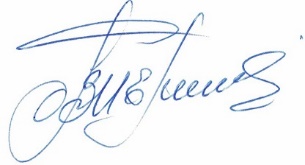 Секретарь заседания Правления                                          Кочетова Л.В.